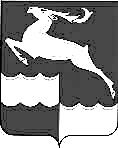 АДМИНИСТРАЦИЯ КЕЖЕМСКОГО РАЙОНАКРАСНОЯРСКОГО КРАЯПОСТАНОВЛЕНИЕ11.10.2023                                            № 813-п                                           г. КодинскО внесении изменений в постановление Администрации Кежемского района от 25.04.2019 № 310-п «Об определении границ прилегающих к некоторым организациям и объектам территорий, на которых не допускается розничная продажа алкогольной продукции на территории муниципального образования Кежемский район»В целях упорядочения схем границ прилегающих территорий, на которых не допускается розничная продажа алкогольной продукции, для открытых или закрытых в течение года детских и образовательных организаций или учреждений, медицинских организаций, объектов спорта, от автовокзала (автостанции), аэропорта, иных мест массового скопления граждан и мест нахождения источников повышенной опасности на территории Кежемского района, в соответствии с Федеральным законом от 22.11.1995 № 171-ФЗ «О государственном регулировании производства и оборота этилового спирта, алкогольной и спиртосодержащей продукции и об ограничении потребления (распития) алкогольной продукции», постановлением Правительства Российской Федерации от 23.12.2020 № 2220 «Об утверждении Правил определения органами местного самоуправления границ прилегающих территорий, на которых не допускается розничная продажа алкогольной продукции и розничная продажа алкогольной продукции при оказании услуг общественного питания», постановлением Администрации Кежемского района от 05.02.2019 № 85-п «Об утверждении положения о порядке проведения общественного обсуждения определения границ, прилегающих к некоторым организациям и объектам территорий, на которых не допускается розничная продажа алкогольной продукции на территории Кежемского района», по результатам проведенного с 16.09.2023 по 05.10.2023 общественного обсуждения, руководствуясь ст.ст. 17, 20, 32 Устава Кежемского района, ПОСТАНОВЛЯЮ:1. Внести в постановление Администрации Кежемского района от 25.04.2019 № 310-п «Об определении границ прилегающих к некоторым организациям и объектам территорий, на которых не допускается розничная продажа алкогольной продукции на территории муниципального образования Кежемский район» следующие изменения: 1.1 Пункт 8 дополнить абзацем следующего содержания: «- Схема границ прилегающих территорий к муниципальному бюджетному учреждению «Физкультурно-спортивный комплекс «Жемчужина», г. Кодинск, ул. Гидростроителей 1 «Е», на которых не допускается розничная продажа алкогольной продукции (приложение 34.1)».1.2 Дополнить приложением 34.1 согласно приложению к настоящему постановлению.2. Постановление вступает в силу со дня, следующего за днем его официального опубликования в газете «Кежемский Вестник».Глава района                                                                               П.Ф. БезматерныхПриложение к постановлению Администрации районаот 11.10.2023 № 813-пПриложение 34.1к постановлению Администрацииот 25.04.2019 № 310-пСхема границ прилегающих территорий к муниципальному бюджетному учреждению «Физкультурно-спортивный комплекс «Жемчужина», г. Кодинск, ул. Гидростроителей 1 «Е», на которых не допускается розничная продажа алкогольной продукции 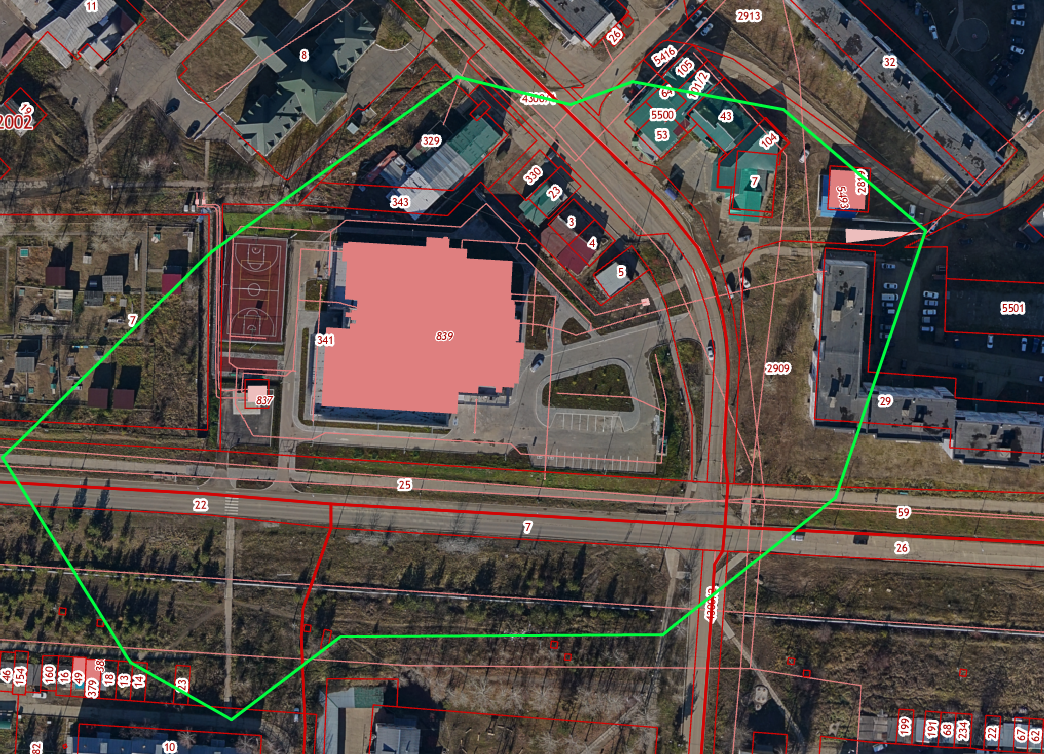 